Творческая работа "Русский платок"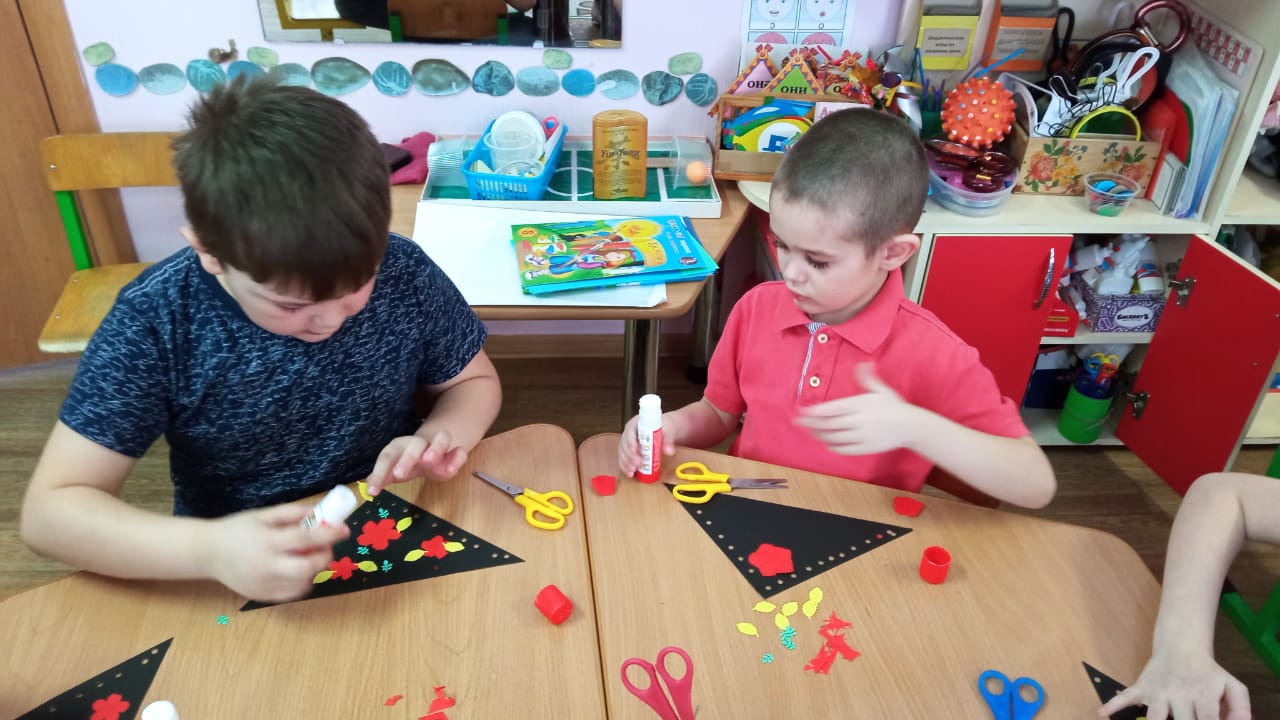 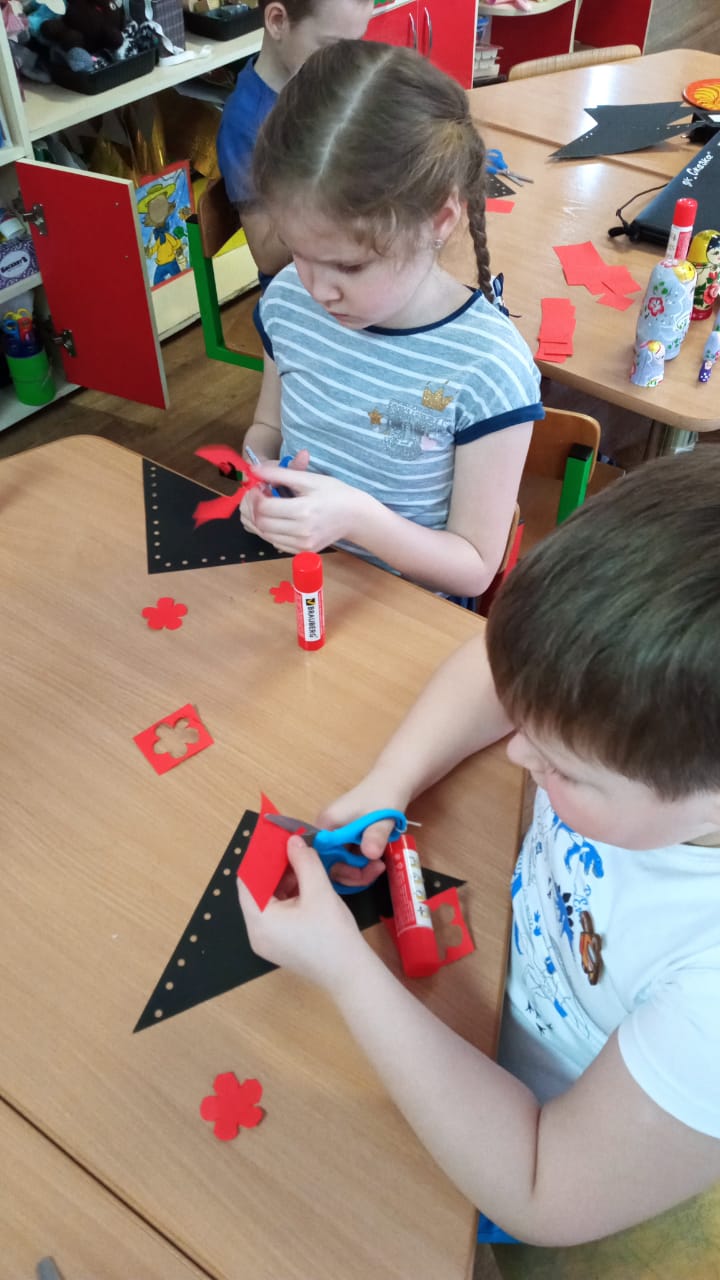 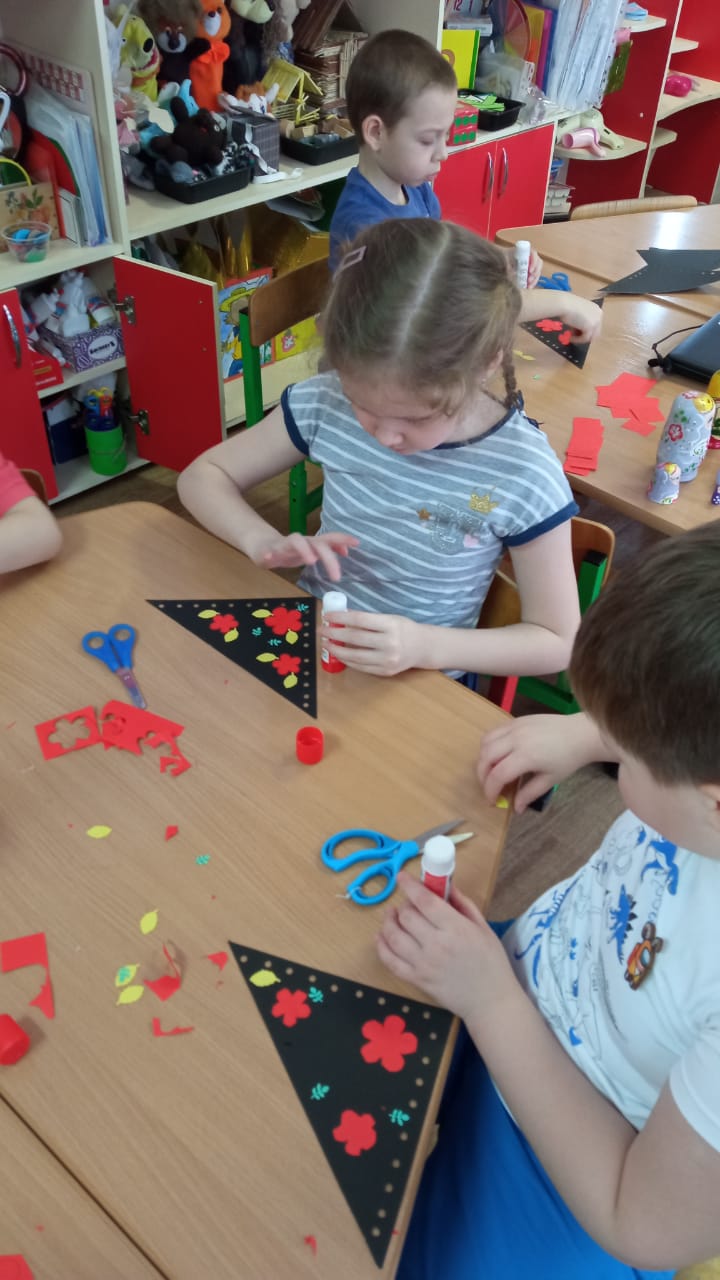 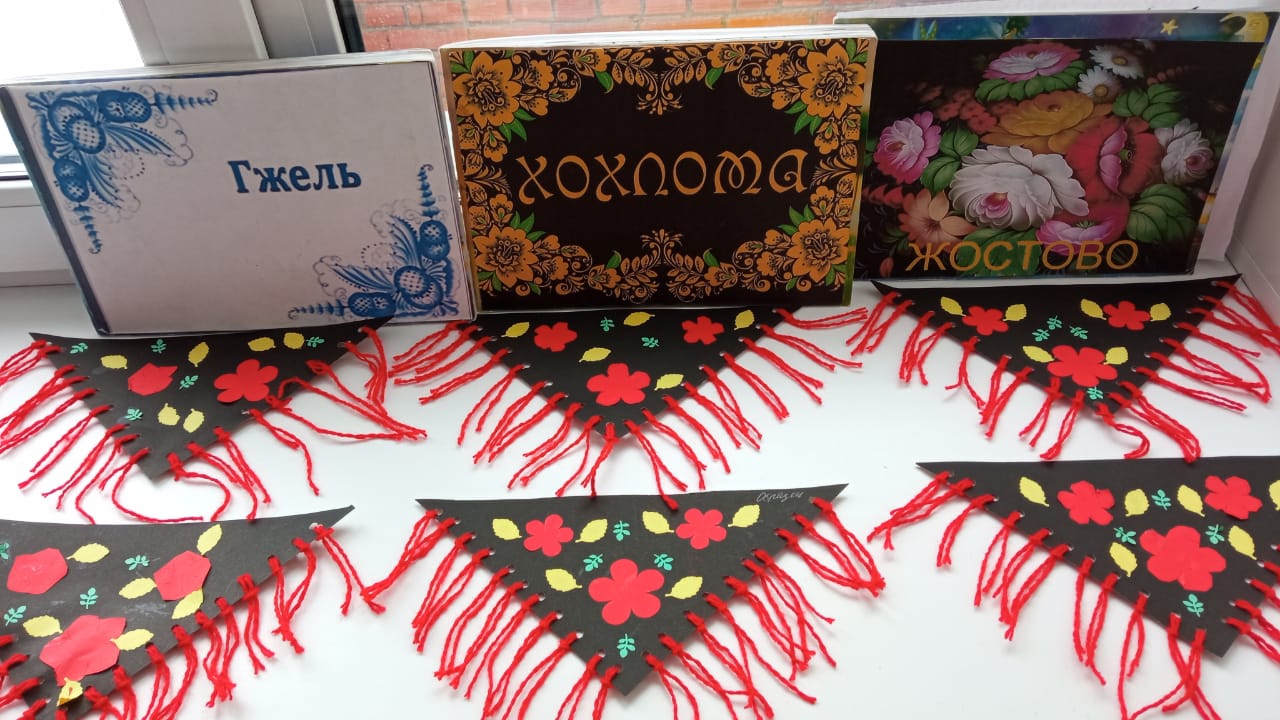 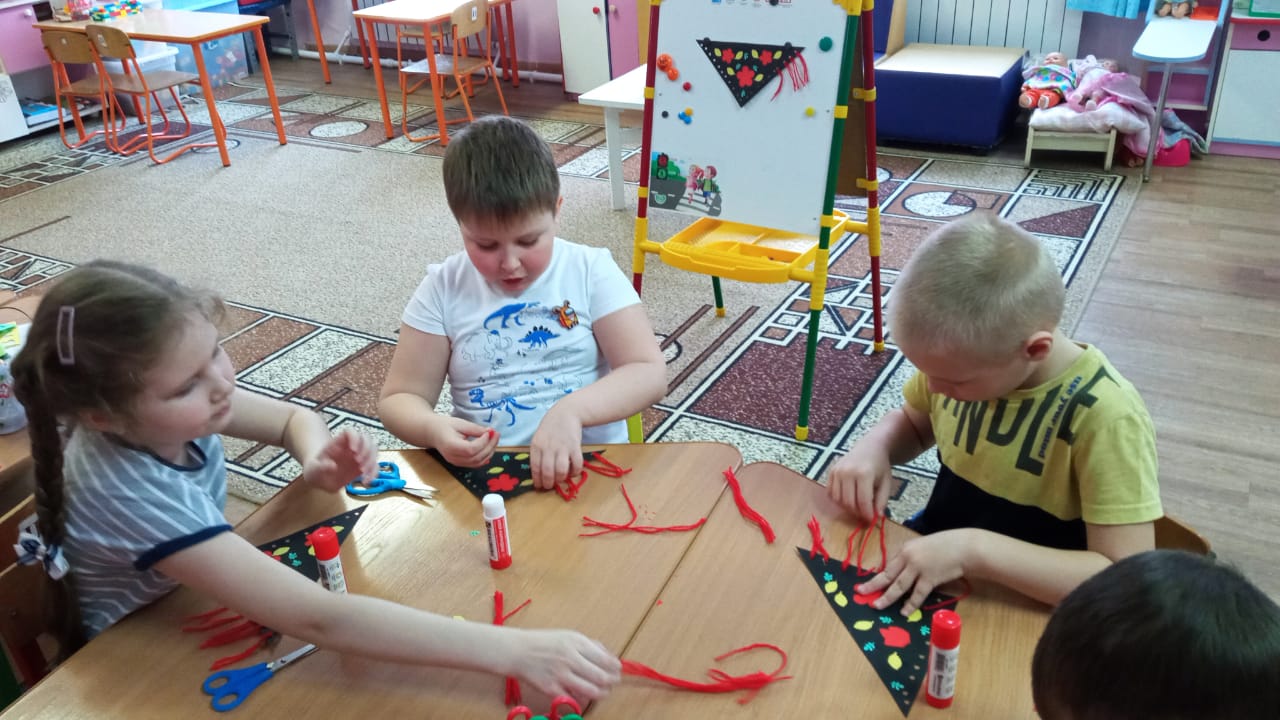 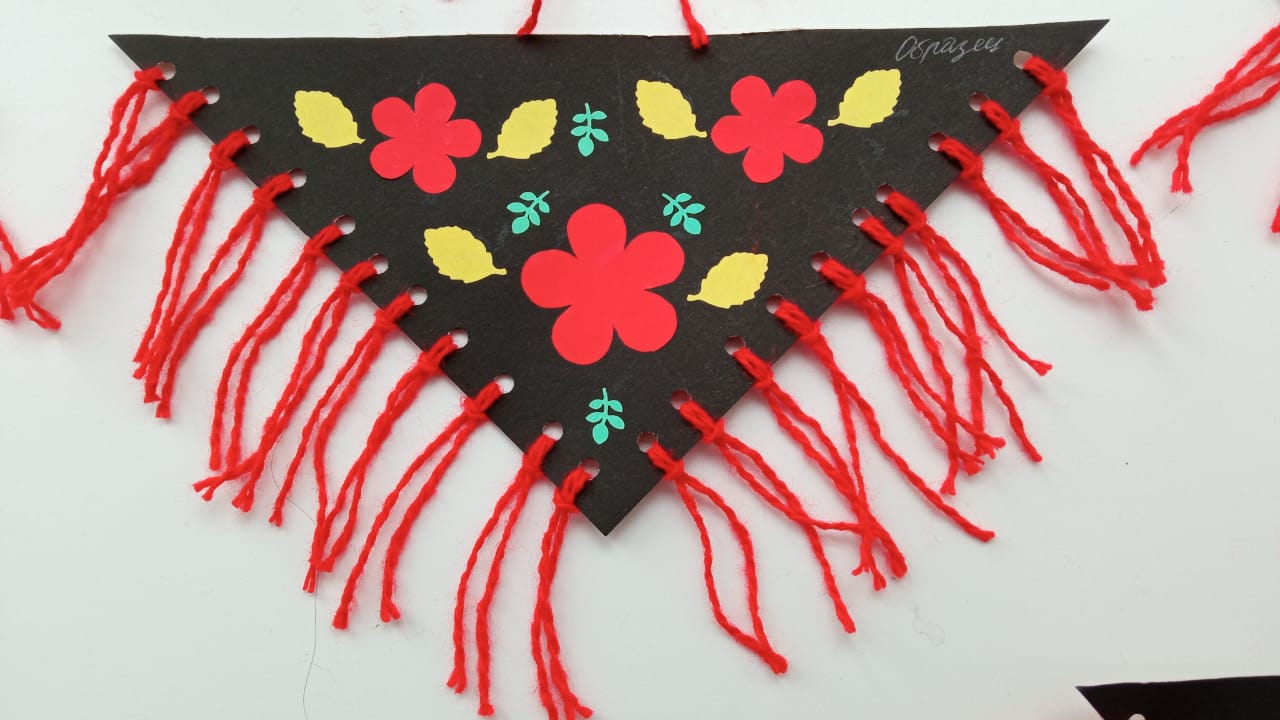 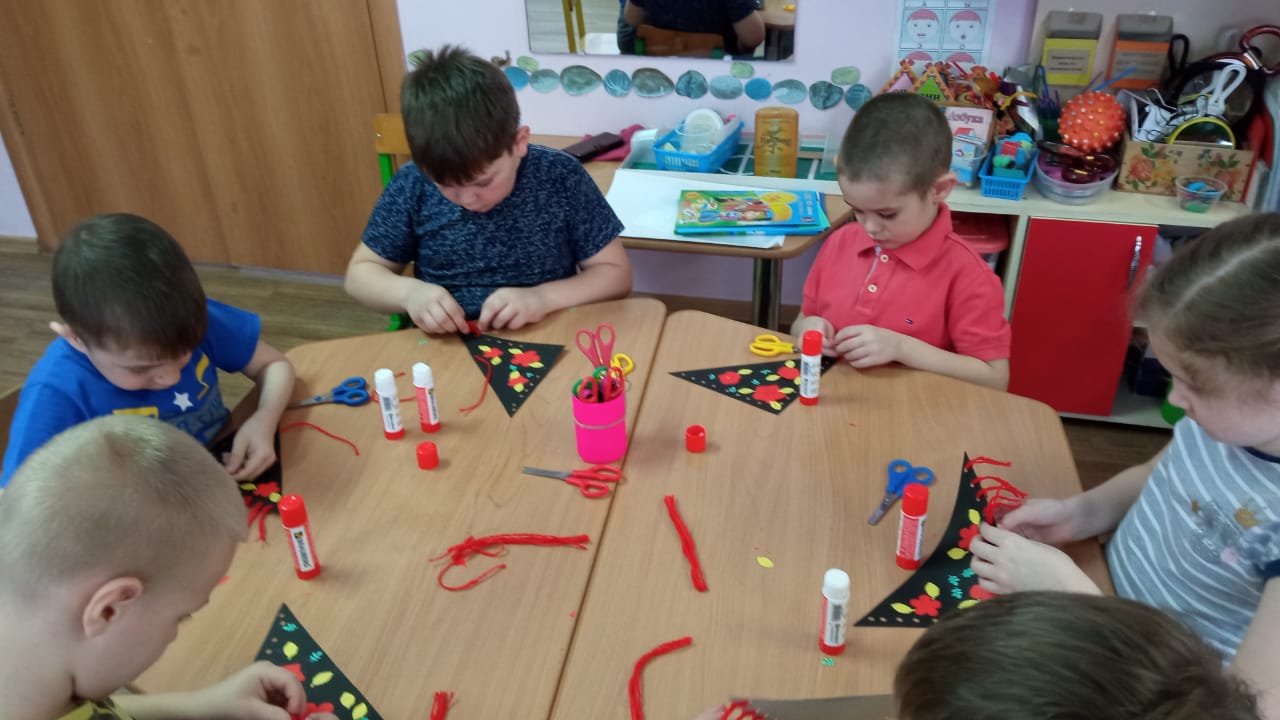 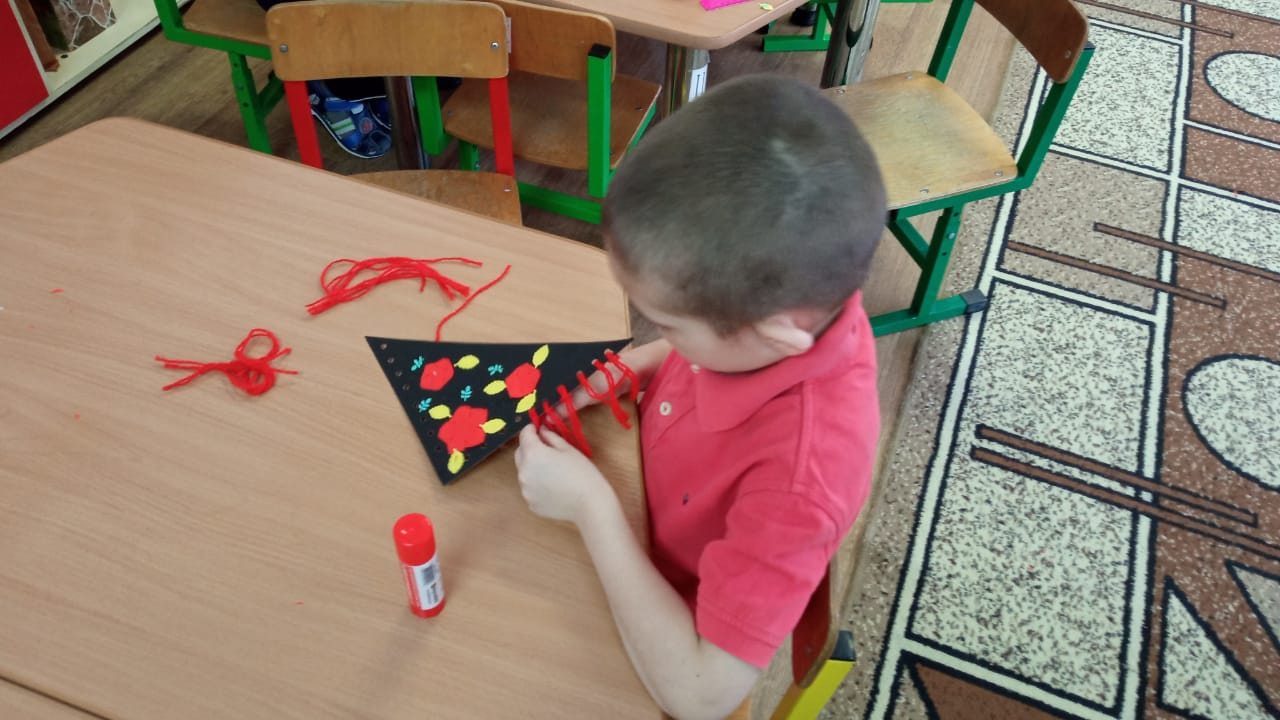 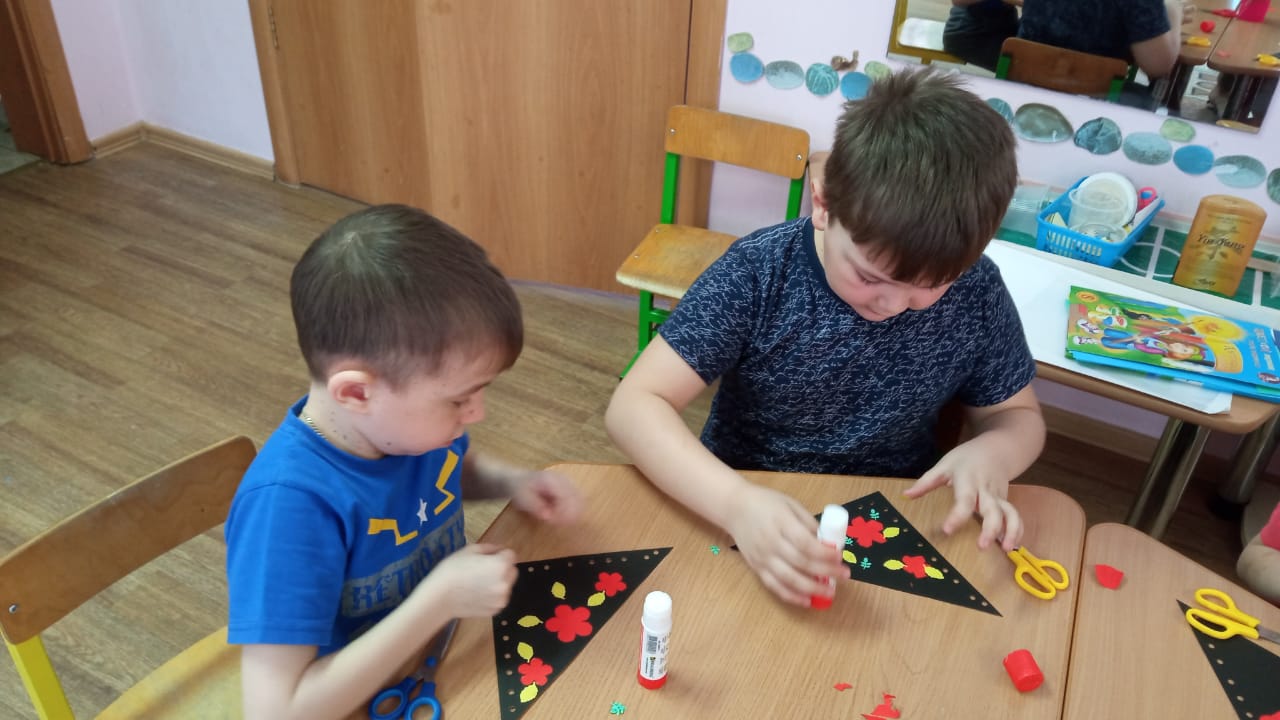 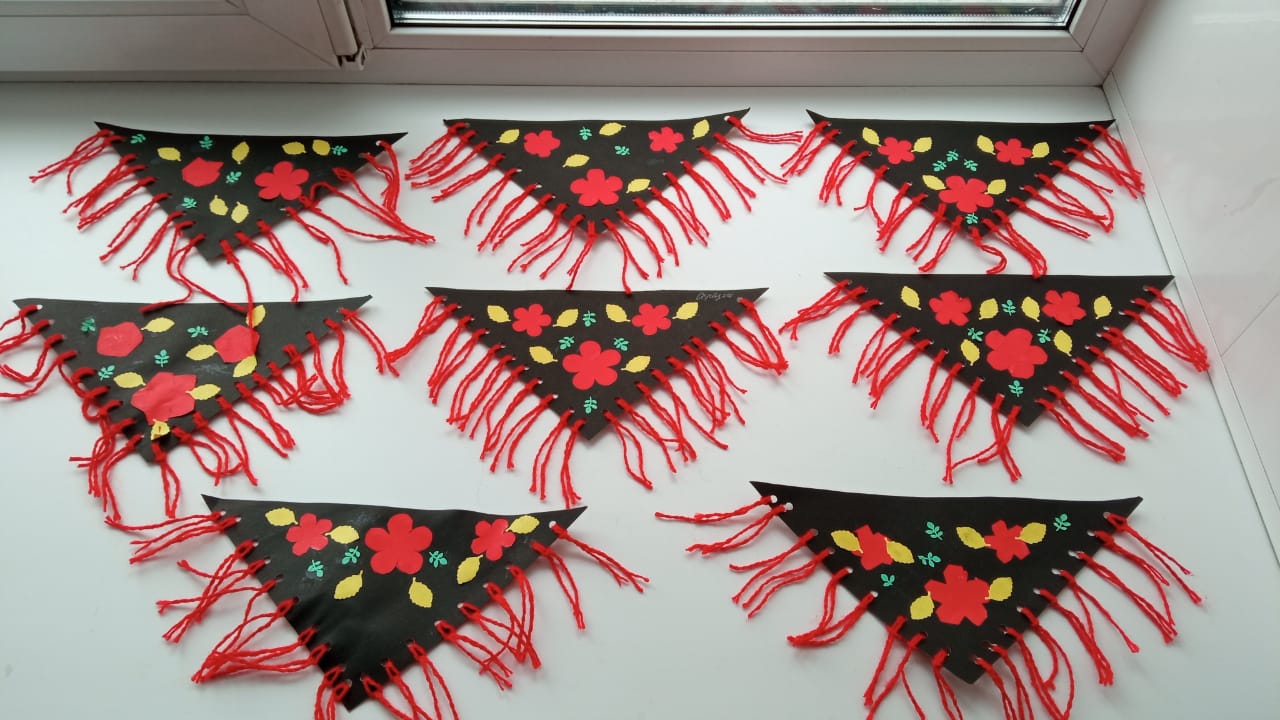 